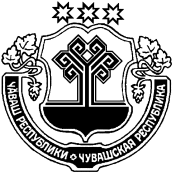   О внесении изменения в решение Собрания депутатов Краснооктябрьское сельского поселения Шумерлинского района от 13.02.2020г. № 57/3 «О Порядке представления сведений о доходах, расходах, об имуществе и обязательствах имущественного характера лицами, замещающими муниципальную должность депутата в Собрании депутатов Краснооктябрьского  сельского поселения Шумерлинского района, и членов их семей для размещения на официальном сайте Краснооктябрьского   сельского поселения Шумерлинского района в информационно-телекоммуникационной сети «Интернет» и (или) предоставления для опубликования средствам массовой информации»В соответствии с Федеральным законом от 31.07.2020 № 259-ФЗ "О цифровых финансовых активах, цифровой валюте и о внесении изменений в отдельные законодательные акты Российской Федерации"Собрание депутатов Краснооктябрьского   сельского поселения Шумерлинского района Чувашской Республики решило:1. Внести в Порядок представления сведений о доходах, расходах, об имуществе и обязательствах имущественного характера лицами, замещающими муниципальную должность депутата в Собрании депутатов Краснооктябрьского  сельского поселения Шумерлинского района, и членов их семей для размещения на официальном сайте Краснооктябрьского   сельского поселения Шумерлинского района в информационно-телекоммуникационной сети «Интернет» и (или) предоставления для опубликования средствам массовой информации, утвержденный решением Собрания депутатов Краснооктябрьского   сельского поселения Шумерлинского района от 13.02.2020г. № 57/3,  изменение, изложив наименование графы 10 Приложения к Порядку в следующей редакции:«Сведения об источниках получения средств, за счет которых совершены сделки (совершена сделка) по приобретению земельного участка, другого объекта недвижимости, транспортного средства, ценных бумаг, акций (долей участия, паев в уставных (складочных) капиталах организаций), цифровых финансовых активов, цифровой валюты, если общая сумма таких сделок превышает общий доход лица, замещающего муниципальную должность депутата, и его супруги (супруга) за три последних года, предшествующих отчетному периоду».2. Настоящее решение вступает в силу после его официального опубликования в информационном издании «Вестник Краснооктябрьского   сельского поселения», но не ранее 01 января 2021 года, и подлежит размещению на официальном сайте Краснооктябрьского   сельского поселения Шумерлинского района Чувашской Республики в сети «Интернет».Председатель Собрания депутатов Краснооктябрьского  сельского поселения                                                      Шумерлинского района Чувашской Республики                                         О.М. АлексееваГлава Краснооктябрьского   сельского поселения                                     Шумерлинского района Чувашской Республики                                              Т.В. ЛазареваЧĂВАШ РЕСПУБЛИКИÇĚМĚРЛЕ РАЙОНĚЧУВАШСКАЯ РЕСПУБЛИКАШУМЕРЛИНСКИЙ РАЙОН ХĚРЛĔ ОКТЯБРЬ ЯЛ ПОСЕЛЕНИЙĚН ДЕПУТАТСЕН ПУХĂВĚ ЙЫШĂНУ            30 декабря  2020г. №  7/4Хěрле Октябрь поселокěСОБРАНИЕ ДЕПУТАТОВ КРАСНООКТЯБРЬСКОГО СЕЛЬСКОГО ПОСЕЛЕНИЯ РЕШЕНИЕ          30 декабря 2020г. № 7/4 поселок Красный Октябрь